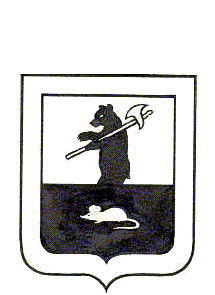 АДМИНИСТРАЦИЯ ГОРОДСКОГО ПОСЕЛЕНИЯ МЫШКИНПОСТАНОВЛЕНИЕг. М ы ш к и н22.01.2019                                    					                      № 8О внесении изменений в Административныйрегламент предоставления муниципальнойуслуги «Присвоение адресов объектам адресации»,утвержденный постановлением Администрациигородского поселения Мышкин от 31.05.2012 №77(в редакции постановлений от 30.10.2013 №120,18.11.2015 №331, 30.09.2016 №329)В соответствии с пунктом 19 Постановление РФ от 21.12.2018 № 1622 «О внесении изменений и признании утратившими силу актов Правительства Российской Федерации»,ПОСТАНОВЛЯЕТ:  1. Внести в Административный регламент предоставления муниципальной услуги «Присвоение адресов объектам адресации», утвержденный постановлением Администрации городского поселения Мышкин от 31.05.2012 №77 (в редакции постановлений от 30.10.2013 №120,   18.11.2015 №331, 30.09.2016 №329) , следующие изменения:          1.1.Абзац 4 пункта 5 раздела 1 «Общие положения изложить в следующей редакции:          «От имени членов садоводческого или огороднического некоммерческого товарищества с заявление вправе обратиться представитель товарищества, уполномоченный на подачу такого заявления принятым решением общего собрания членов такого товарищества».  2. Контроль за исполнением настоящего постановления оставляю за собой.	3.Опубликовать настоящее постановление в газете «Волжские зори» и разместить  на официальном сайте Администрации городского поселения Мышкин в информационно-телекоммуникационной  сети Интернет.  4.Постановление вступает в силу с момента опубликования и распространяется на правоотношения, возникшие с 01.01.2019.И.о Главы городского поселения Мышкин                             А.А. Кошутина